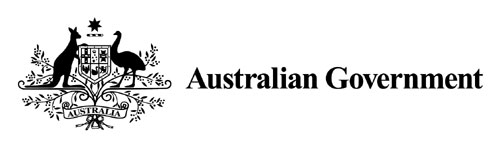 Coastal Trading (Revitalising Australian Shipping) Act 2012Direction under s 11 No 2/2022I, BARNABY THOMAS JOYCE, Minister for Infrastructure and Transport, being satisfied that the exemption in this Direction will not jeopardise the safety of any vessel or persons on board any vessel, make this Direction under section 11 of the Coastal Trading (Revitalising Australian Shipping) Act 2012.DirectionThe Coastal Trading (Revitalising Australian Shipping) Act 2012 does not apply to vessels which are:(1)	capable of carrying containers or roll-on roll-off cargo; and(2)	undertaking a voyage to a port in Western Australia that commenced on or before 31 May 2022; and (3)	carrying cargo that is necessary to meet the ordinary requirements of the Western Australian community or business and is cargo:(a)	that would be carried by rail if sections of the Trans-Australian Railway were not closed or subject to temporary capacity limits; or(b)	the carriage of which to Western Australia was delayed as a result of the closure of, or temporary capacity limits on, the Trans-Australian Railway and is carried to clear the backlog of goods resulting from the closure or limits.Conditions to which exemption is subject(1)	A person who is the owner or operator of a vessel to which this exemption applies must give to the Department a report containing the following information in respect of each voyage operated in reliance on this exemption:(a)	the name of the vessel used; (b)	the actual loading date for the voyage; (c)	the kinds and volume of cargo carried; (d)	the dates the cargo was carried; (e)	the ports at which the cargo was taken on board; (f)	the ports at which the cargo was unloaded.(2)	The report must be given to the Department no later than 10 business days after the end of each voyage operated in reliance on this exemption.CommencementThis Direction commences on 09 March 2022.Application of earlier s 11 DirectionOn and from the commencement of this Direction, the Direction under s 11 of the Coastal Trading (Revitalising Australian Shipping) Act 2012 made on 30 January 2022 (the earlier Direction) applies only in relation to vessels that commenced a voyage to Western Australia to which the earlier Direction applies before the commencement of this Direction.BARNABY THOMAS JOYCEDeputy Prime Minister and Minister for Infrastructure and TransportDate:	 07 March 2022